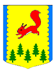 ПИРОВСКИЙ РАЙОННЫЙ СОВЕТ ДЕПУТАТОВКРАСНОЯРСКОГО КРАЯРЕШЕНИЕ13.12.2019                                    с. Пировское                                      № 51-285рО награждении Почетной грамотой районного Совета депутатовВ связи с ходатайством ИП Главы К(Ф)Х Колосова В.В. Пировского района, Пировский районный Совет депутатов РЕШИЛ:Наградить Почетной грамотой:Колосова Максима Николаевича – тракториста ИП Главы К(Ф)Х Колосова В.В. за многолетний добросовестный труд в системе агропромышленного комплекса, профессионализм и мастерство при выполнении трудовых обязанностей; Зибрева Сергея Степановича – скотника ИП Главы К(Ф)Х Колосова В.В. за многолетний добросовестный труд в системе агропромышленного комплекса, профессионализм и мастерство при выполнении трудовых обязанностей;Антипова Владимира Александровича -  разнорабочего ИП Главы К(Ф)Х Колосова В.В. за многолетний добросовестный труд в системе агропромышленного комплекса, профессионализм и мастерство при выполнении трудовых обязанностей;Антипова Евгения Александровича - разнорабочего ИП Главы К(Ф)Х Колосова В.В. за многолетний добросовестный труд в системе агропромышленного комплекса, профессионализм и мастерство при выполнении трудовых обязанностей.Почетные грамоты вручить в торжественной обстановке.Контроль за выполнением данного решения оставляю за собой.Настоящее решение вступает в силу со дня подписания.Председатель Пировского районного Совета депутатов                                                          Г.И. Костыгина